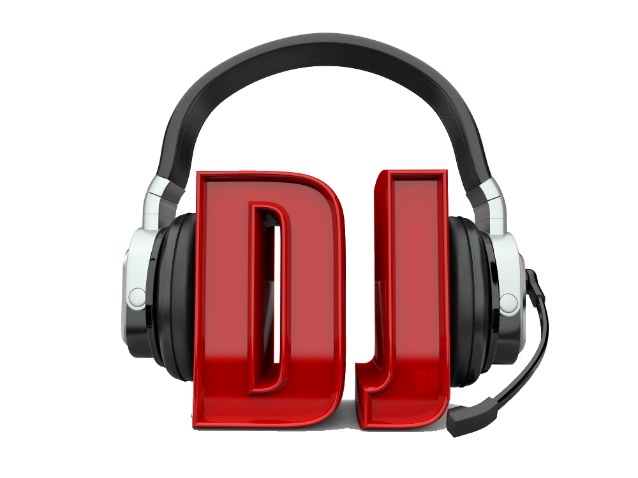 Payment Method:[  ] Cash[  ] Credit Card[  ] Check Number 			CompanyNameCompanyNameCompanyNameCompanyNameCompanyNameCompanyName[Address]CompanyNameCompanyNameCompanyName[City, State, Zip Code]CompanyNameCompanyNameCompanyName[Phone]CompanyNameCompanyNameCompanyName[Website]RECEIPT #RECEIPT #RECEIPT #RECEIPT #RECEIPT #RECEIPT #RECEIPT #Item #DescriptionDescriptionUnit PriceQuantityQuantityTotalTotalSubtotalSubtotalTaxTaxOtherOtherTotalTotal